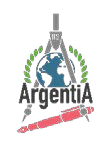 ISTITUTO  DI  ISTRUZIONE  SUPERIORE “ARGENTIA”SCHEDA ADESIONE CDC A VIAGGIO D’ISTRUZIONE D’ISTITUTODa inviare a:   viaggi@istitutoargentia.it  entro 5 dd dal cdc                                                                                          Il Coordinatore/accompagnatore di classe                                                                                                  _________________________CLASSE :  ___________________(approvazione nei cdc ottobre di possibile partecipazione studenti ai viaggi d’istruzione)META (tra quelle proposte da Commissione) :   ___________________________NUMERO DI PARTECIPANTI considerando il costo massimo 450+10% ( DATO IPOTETICO, farà testo il n. di caparre effettivamente raccolte)                                         __________PRESENZA DVA  ___________        NECESSITA’ ASSISTENZA SPECIFICA? ___________NOMINATIVI DOCENTI DELLA CLASSE DISPONIBILI AL RUOLO DI ACCOMPAGNATORIEVENTUALI NOTE ULTERIORI